ПРОЕКТ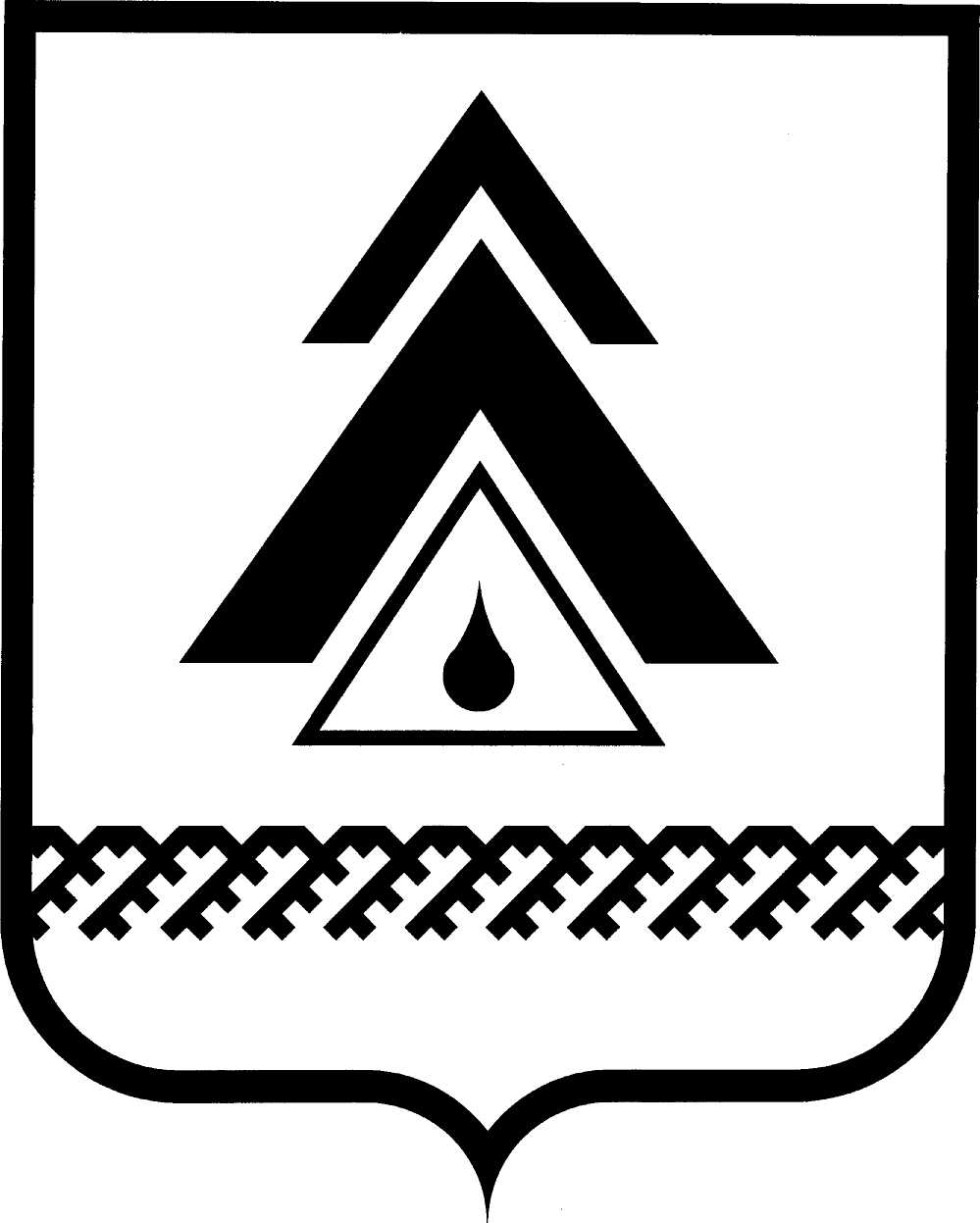 ДУМА НИЖНЕВАРТОВСКОГО РАЙОНАХанты-Мансийского автономного округа - ЮгрыРЕШЕНИЕО внесении изменения в приложение к решению Думы района от 26.08.2011 № 81 «Об оплате труда лиц, замещающих муниципальные должности в муниципальном образовании Нижневартовский район»В соответствии с Федеральным законом от 06.10.2003 № 131-ФЗ                    «Об общих принципах организации местного самоуправления в Российской Федерации», в целях реализации Закона Ханты-Мансийского автономного округа – Югры от 28.12.2007 № 201-оз «О гарантиях осуществления полномочий депутата, члена выборного органа местного самоуправления, выборного должностного лица местного самоуправления в Ханты-Мансийском автономном округе – Югре», постановления Правительства Ханты-Мансийского автономного округа – Югры от 23.08.2019 № 278-п                                   «О нормативах формирования расходов на оплату труда депутатов, выборных должностных лиц местного самоуправления, осуществляющих свои полномочия на постоянной основе, муниципальных служащих в Ханты-Мансийском автономном округе – Югре», руководствуясь Уставом Нижневартовского района,Дума района РЕШИЛА:Внести в приложение к решению Думы района от 26.08.2011 № 81 «Об оплате труда лиц, замещающих муниципальные должности в муниципальном образовании Нижневартовский район» (с изменениями                      от 25.05.202 № 203, от 27.06.2012 № 214, от 26.11.2013 № 400, от 22.04.2016              № 24, от 13.05.2016 № 31, от 10.10.2016 № 77, от 14.11.2017 № 228,                                 от 07.11.2018 № 338, от 26.12.2019 № 483) изменение, заменив в пункте 7.4 раздела VII слова «до 0,5 месячного фонда» словами «до двух месячных фондов».Решение опубликовать (обнародовать) на официальном веб-сайте администрации Нижневартовского района (www.nvraion.ru) и в приложении «Официальный бюллетень» к районной газете «Новости Приобья».Решение вступает в силу после его официального опубликования (обнародования).4. Контроль за выполнением решения возложить на постоянную комиссию по бюджету, налогам, финансам и социально-экономическим вопросам Думы района (Е.Г. Поль).от __________________г. Нижневартовск                                                         № ____Председатель Думы района______________И.В. ЗаводскаяГлава района ______________Б.А. Саломатин   